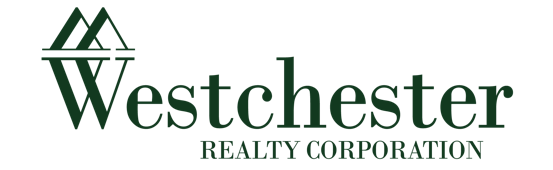 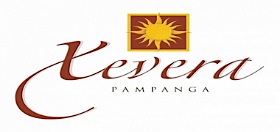 BACOLORBUYER’S INFORMATION SHEET(Please fill-up completely)BUYER’S NAME: _______________________________________ Age:___________ Sex:Civil Status (Single/Married/Legally Separated/Widow/Widower):Date of Birth: __________________________________ Place of Birth: Home Address: ________________________________________ Owner/Rented: Mailing Address: Name of Company: _________________________________ Telephone No.: Company Address: ______________________________Nature of Business: Position: ______________ Date of Employment: ___________ No. of years in the company: Status of Employment (Permanent/Probation/Contractual/Temporary): Membership: 	ڤ SSS			ٱ GSIS			ٱ PAG-IBIGPrevious/Existing Housing/Salary Loan: SPOUSE’S NAME: ______________________________________ Age: ____________ Sex: Date of Birth:__________________________________ Place of Birth: Home Address: ________________________________________ Owner/Rented: Mailing Address:  Name of Company:_________________________________ Telephone No.:  Company Address: _________________________________ Nature of Business: Position: ______________ Date of Employment: ____________  No. of years in the company:Status of Employment (Permanent/Probation/Contractual/Temporary):Membership: 	ڤ SSS			ٱ GSIS			ٱ PAG-IBIGNo. of Children (if applicable): ______________________ Ages of Children:FOR SELF-EMPLOYED BUYERSBusiness Name: ___________________ Address: Nature of Business (Single Proprietorship/Partnership/Corporation):Date Established: _________________________________ Capital Investment: Net income Per Month (As declared in ITR): I N C O M E					PRINCIPAL BUYER		SPOUSE/CO-BORROWERBasic Salary				P_________________		________________________C.O.L.A.				  	 _________________ 		________________________Other Monthly Income (Specify)		 _________________		________________________Total Monthly Income		 	 _________________		________________________Bonuses/Mid-year/13th Month Pay	  _________________		________________________Sources of other Income (Specify)	  _________________		________________________I/We hereby certify that the information herein is true and correct to my/our knowledge:I/WE HEREBY AGREE TO REPORT TO WRC WITHIN ONE WEEK TO SIGN THE CONTRACT TO SELL.It is further understood that ALL CHECKS/PAYMENTS MUST BE MADE PAYABLE / DIRECTLY TO WESTCHESTER REALTY CORPORATION.  ANY PAYMENTS MADE TO AGENT OR BROKER SHALL BE AT THE BUYER’S SOLE RISK AND RESPONSIBILITY.____________________________						____________________________ PRINCIPAL BUYER						             SPOUSE/CO-BORROWERTIN No.: 						TIN No.: 	____________________________Res. Cert. No.:						Res. Cert. No.:	____________________________Date Issued:						Date Issued:	____________________________Place of issue: 						Place of issue:    ___________________________	*Official BIS